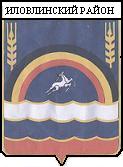 АДМИНИСТРАЦИЯ ИЛОВЛИНСКОГО МУНИЦИПАЛЬНОГО РАЙОНАВОЛГОГРАДСКОЙ ОБЛАСТИП О С Т А Н О В Л Е Н И Еот                          г.                                                                 ПРОЕКТОб определении границ прилегающих к некоторым организациям и объектам территорий, на которых не допускается розничная продажа алкогольной продукции на территории Иловлинского муниципального района Волгоградской областиВ соответствии со ст. 16 Федерального закона от 22.11.1995 № 171-ФЗ "О государственном регулировании производства и оборота этилового спирта, алкогольной и спиртосодержащей продукции и об ограничении потребления (распития) алкогольной продукции", постановлением Правительства РФ от 27.12.2012 № 1425 "Об определении органами государственной власти субъектов Российской Федерации мест массового скопления граждан и мест нахождения источников  повышенной опасности, в которых не допускается розничная продажа алкогольной продукции, а также определения органами местного самоуправления границ прилегающих территорий, на которых не допускается розничная продажа алкогольной продукции", руководствуясь Уставом Иловлинского муниципального района, с учетом публичный обсуждений, администрация Иловлинского муниципального района   п о с т а н о в л я е т:1.        Утвердить Порядок  по определению границ прилегающих к некоторым организациям и объектам территорий, на которых не допускается розничная продажа алкогольной продукции на территории Иловлинского муниципального района Волгоградской области согласно приложению 1.2. Утвердить Перечень организаций и объектов, на прилегающих территориях которых не допускается розничная продажа алкогольной продукции на территории Иловлинского муниципального района, согласно приложению 2.3. Утвердить схемы границ прилегающих территорий к организациям и объектам  территорий, на которых не допускается розничная продажа алкогольной продукции согласно приложение 3.4. Рекомендовать главам городского и сельских поселений признать утратившими силу нормативные правовые акты об определении границ прилегающих к некоторым организациям и объектам территорий, на которых не допускается розничная продажа алкогольной продукции.5. Настоящее постановление вступает в силу со дня подписания и подлежит   размещению на официальном сайте администрации Иловлинского муниципального Волгоградской области  района в информационно -  телекоммуникационной сети «Интернет».6. Контроль за исполнением постановления возложить на заместителя главы администрации Иловлинского муниципального района Бурдыко Н.В.Глава администрацииИловлинского муниципального района   		                     И.С. ГельУтвержден постановлением администрации                                                                    Иловлинского  муниципального районаот ___________  2019 г. №________ПОРЯДОКОПРЕДЕЛЕНИЯ ГРАНИЦ ПРИЛЕГАЮЩИХ К НЕКОТОРЫМ  ОРГАНИЗАЦИЯМИ ОБЪЕКТАМ ТЕРРИТОРИЙ, НА КОТОРЫХ НЕ ДОПУСКАЕТСЯРОЗНИЧНАЯ ПРОДАЖА АЛКОГОЛЬНОЙ ПРОДУКЦИИ1. Настоящий Порядок определяет границы территорий, прилегающих к некоторым организациям и объектам, на которых не допускается розничная продажа алкогольной продукции.2. Розничная продажа алкогольной продукции не допускается на территориях, прилегающих:а) к детским, общеобразовательным, медицинским организациям и объектам  спорта, вокзалам, розничным рынкам и иным местам массового скопления граждан;3. В настоящем Порядке используются следующие понятия:а) "детские организации" - организации, осуществляющие деятельность по дошкольному и начальному общему образованию (по Общероссийскому классификатору видов экономической деятельности код 85.11,код 85.12);б) "образовательные организации" -  организации, определенные в соответствии с Законом Российской Федерации «Об образовании» и имеющие лицензию на осуществление образовательной деятельности;в) "обособленная территория" - территория, границы которой обозначены ограждением (объектами искусственного происхождения), прилегающая к зданию (строению, сооружению), в котором расположены организации и (или) объекты, указанные в приложении к настоящему Порядку;г) "стационарный торговый объект" -  торговый объект, представляющий собой здание или часть здания, строение или часть строения, прочно связанные фундаментом такого здания, строения с землей и присоединенные к сетям инженерно-технического обеспечения, в котором осуществляется розничная продажа алкогольной продукции;д) "объект общественного питания" – объект общественного питания, представляющий собой здание или часть здания, строение или часть строения, прочно связанные фундаментом такого здания, строения с землей и присоединенные к сетям инженерно-технического обеспечения, в котором осуществляется розничная продажа алкогольной продукции.4. Территория, "прилегающая" к организациям и объектам, указанным в приложении к настоящему Порядку (далее - "прилегающая территория"), включает "обособленную территорию" (при наличии таковой), а также территорию, определяемую с учетом конкретных особенностей местности и застройки, примыкающую к границам обособленной территории либо непосредственно к зданию (строению, сооружению), в котором расположены указанные организации и (или) объекты, указанные в приложении к настоящему Порядку (далее - "дополнительная территория").5. Дополнительная территория определяется:а) при наличии обособленной территории - от границы обособленной территории до входа для посетителей в стационарный торговый объект или объект общественного питания, осуществляющий розничную продажу алкогольной продукции;б) при отсутствии обособленной территории - от входа для посетителей в здание (строение, сооружение), в котором расположены организации и (или) объекты, указанные в приложении к настоящему Порядку, до входа для посетителей в стационарный торговый объект или объект общественного питания, осуществляющий розничную продажу алкогольной продукции.6. Способ расчета расстояния от организаций и объектов, указанных в приложении к настоящему Порядку, до границ прилегающих территорий определяется:- для городского поселения  для торговых объектов (объектов общественного питания), осуществляющих розничную продажу алкогольной продукции, принять расстояние:- до детских, образовательных, медицинских организаций, объектов спорта, вокзалов, розничных рынков и иных мест массового скопления граждан  - 40 метров от границы обособленной территории до входа для посетителей в стационарный торговый объект или от входа для посетителей в здание (строение, сооружение), в котором расположены организации и (или) объекты, указанные в приложении к настоящему Порядку, до входа для посетителей в стационарный торговый объект или объект общественного питания, осуществляющий розничную продажу алкогольной продукции;- для сельских поселений для торговых объектов (объектов общественного питания), осуществляющих розничную продажу алкогольной продукции, принять расстояние:- до детских, образовательных, медицинских организаций, объектов спорта, вокзалов– 30 метров от границы обособленной территории до входа для посетителей в стационарный торговый объект или от входа для посетителей в здание (строение, сооружение), в котором расположены организации и (или) объекты, указанные в приложении к настоящему Порядку, до входа для посетителей в стационарный торговый объект или объект общественного питания, осуществляющий розничную продажу алкогольной продукции.Приложениек Порядку определения границ прилегающих к некоторым организациям и объектам территорий, на которых не допускается розничная продажа алкогольной продукции,ПЕРЕЧЕНЬорганизаций и объектов, на прилегающих территориях которых не допускается розничная продажа алкогольной продукции на территории Иловлинского муниципального района    БЛАНКсогласования проекта постановления администрации  Иловлинского муниципального районаОб определении границ прилегающих к некоторым организациям и объектам территорий, на которых не допускается розничная продажа алкогольной продукции (название проекта)Внесено: Ефремовой Екатериной Ивановной начальником отдела по развитию торговли, предпринимательства, бытового обслуживания населения и защиты прав потребителей.( ФИО исполнителя, должность)Реест рассылки: отдел торговли, на сайт, СМИ, главам городского и сельских поселенийПроект подготовила: Ефремова Е.И.  N   п/п             Наименование                   Место нахождения                           1. Детские образовательные организации                                             1. Детские образовательные организации                                             1. Детские образовательные организации                         1Муниципальное бюджетное образовательное учреждение Логовская средняя общеобразовательная школа Иловлинского муниципального района Волгоградской области403060, Волгоградская область, Иловлинский     район, с. Лог,    ул. Красная  площадь, д.6, 2Муниципальное бюджетное образовательное учреждение Иловлинская средняя общеобразовательная школа № 1 Иловлинскогомуниципального района Волгоградской области403071, Волгоградская область, р.п.  Иловля, ул. Красноармейская, д. 39А.3Муниципальное бюджетное образовательное учреждение Иловлинская средняя общеобразовательная школа № 2  Иловлинского муниципального района Волгоградской области403071, Волгоградская область, р.п.  Иловля, ул. Спортивная,д.54Муниципальное бюджетное образовательное учреждение Медведевская средняя общеобразовательная школа Иловлинского муниципального района Волгоградской области403082, Волгоградская область, Иловлинский район, х. Медведев, ул. Школьная, д. 1,5Муниципальное бюджетное образовательное учреждение Ширяевская средняя общеобразовательная школа Иловлинского муниципального района Волгоградской области403098,   Ширяевский, ул. Центральная, д. 59.6Муниципальное бюджетное образовательное учреждение Кондрашовская средняя общеобразовательная школа Иловлинского муниципального района Волгоградской области403072, Волгоградская область, Иловлинский район,  с. Кондраши, ул. Молодежная, д.30, 7Муниципальное бюджетное образовательное учреждение Озерская средняя общеобразовательная школа Иловлинского муниципального района Волгоградской области403069, Волгоградская область, Иловлинский район,  х. Озерки,ул. Школьная, д. 2.8Муниципальное бюджетное образовательное учреждение Качалинская средняя общеобразовательная школа № 1 Иловлинского муниципального района Волгоградской области403080, Волгоградская область, Иловлинский район, ст. Качалино пер. Школьный, д. 12.9Муниципальное бюджетное образовательное учреждение Качалинская средняя общеобразовательная школа № 2 Иловлинского муниципального района Волгоградской области403086, Волгоградская область, Иловлинский район, ст. Качалино ул. Бахтурова, д. 134.10Муниципальное бюджетное образовательное учреждение Трехостровская средняя общеобразовательная школа Иловлинского муниципального района Волгоградской области403083, Волгоградская область, Иловлинский район, ст. Трехостровская, ул. Советская, д. 36.11Муниципальное бюджетное образовательное учреждение Сиротинская средняя общеобразовательная школа Иловлинского муниципального района Волгоградской области403065, Волгоградская область, Иловлинский район, ст ст. Сиротинская,. ул. Пролетарская, д. 30/2.12Муниципальное бюджетное образовательное учреждение Александровская средняя общеобразовательная школа Иловлинского муниципального района Волгоградской области403075, Волгоградская область, Иловлинский район, с. Александровка, ул. Советская, д. 25.13Муниципальное бюджетное образовательное учреждение Авиловская средняя общеобразовательная школа Иловлинского муниципального района Волгоградской области403091, Волгоградская область, Иловлинский район, х. Авилов,с. ул. Мира, д. 4.14Муниципальное бюджетное образовательное учреждение Большеивановская средняя общеобразовательная школа Иловлинского муниципального района Волгоградской области403074, Волгоградская область, Иловлинский район, с. Большая Ивановка,  ул. Школьная, д. 2А. 15Муниципальное бюджетное образовательное учреждение Новогригорьевская средняя общеобразовательная школа Иловлинского муниципального района Волгоградской области403062, Волгоградская область, Иловлинский район, ст. Новогригорьевская,   ул. Дружбы Народов, д. 30.16Муниципальное бюджетное образовательное учреждение Краснодонская средняя общеобразовательная школа Иловлинского муниципального района Волгоградской области403081, Волгоградская область, Иловлинский район, х. Краснодонский,  ул. Школьная, д. 5.17Муниципальное казенное образовательное учреждение Камышинская начальная общеобразовательная школа Иловлинского муниципального района Волгоградской области403066, Волгоградская область, Иловлинский район,  х. Камышинский, ул. Подгорная18Муниципальное казенное образовательное учреждение Шохинская начальная общеобразовательная школа Иловлинского муниципального района Волгоградской области403064, Волгоградская область, Иловлинский район,  х. х. Шохинский,  пер. Шохинский, д. 14.19Муниципальное бюджетное дошкольное образовательное учреждение Иловлинский детский сад "Солнышко" Иловлинского муниципального района Волгоградской области403071, р.п. Иловля  ул. Пионерская,  д. 13. 20Муниципальное бюджетное дошкольное образовательное учреждение центр развития ребёнка детский сад "Тюльпан" Иловлинского района Иловлинского муниципального района Волгоградской области403071, р.п. Иловля,   ул. Буденного, д. 8.21Муниципальное бюджетное дошкольное образовательное учреждение Большеивановский детский сад Иловлинского муниципального района Волгоградской области403074, Волгоградская область, Иловлинский район, с. Большая Ивановка,  ул. Школьная, д. 2Б. 22Муниципальное бюджетное дошкольное образовательное учреждение Качалинский детский сад "Малышок" Иловлинского муниципального района Волгоградской области403080,  Волгоградская область, Иловлинский район, ст. Качалино, 
 ул. Молодежная, д. 15.23Муниципальное бюджетное дошкольное образовательное учреждение Медведевский детский сад "Ласточка" Иловлинского муниципального района Волгоградской области403082,  Волгоградская область, Иловлинский район, х. Медведев,  ул. Молодежная, д.16.24Муниципальное бюджетное дошкольное образовательное учреждение Красноярский детский сад Иловлинского муниципального района Волгоградской области403076, Волгоградская область, Иловлинский район,  х. Красноярский, ул. Садовая, 1/125Муниципальное бюджетное дошкольное образовательное учреждение Краснодонский детский сад Иловлинского муниципального района Волгоградской области403081,  Волгоградская область, Иловлинский район, х. Краснодонский,  ул. Центральная, д.11.26Муниципальное бюджетное дошкольное образовательное учреждение Логовский детский сад Иловлинского муниципального района Волгоградской области403060,  Волгоградская область, Иловлинский район р.п. Лог, ул. Красная Площадь,  д. 30 27Муниципальное бюджетное дошкольное образовательное учреждение Авиловский детский сад «Радуга» Иловлинского муниципального района Волгоградской области403091, Волгоградская область, Иловлинский район, х. Авилов,  ул. Мира, д.7.28Муниципальное бюджетное образовательное учреждение дополнительного образования детей  детско-юношеская спортивная школа Иловлинского муниципального района Волгоградской области403071,  р.п. Иловля ул. Буденного, д. 6229Муниципальное бюджетное образовательное учреждение дополнительного образования детей Центр детского творчества Иловлинского муниципального района Волгоградской  области403071, р.п. Иловля,  2-й микрорайон.                       3. Медицинские организации                                               3. Медицинские организации                                               3. Медицинские организации                        1ГУЗ "Иловлинская ЦРБ"403071, Волгоградская область,р.п. Иловля, ул. Больничный городок, 2а, поликлиника- ул. Буденного,31, ул. Кирова,50.2Логовская РБ403060, Волгоградская область, Иловлинский район, с. Лог, ул. Красная площадь,10.3Сиротинская УБ403060, Волгоградская область, Иловлинский район, ст. Сиротинская, ул. Кузнецова,40.4Трехостровская УБ403083, Волгоградская область, Иловлинский район, ст. Трехостровская, ул. Больничная, 3.5Медведевская УБ403082, Волгоградская область, Иловлинский район, х. Медведев, ул. Молодежная,  17.6Качалинская амбулатория403080, Волгоградская область, Иловлинский район, ст. Качалино, ул. Железнодорожная,  2.7Авиловский ФАП403071, Волгоградская область, Иловлинский район, х. Авилов, переулок Совхозный,6.8Александровский ФАП403075, Волгоградская область, Иловлинский район, с. Александровка, ул. Советская, 34.9Бердиевский ФАП403073, Волгоградская область, Иловлинский район, ст. Бердия, ул. Привокзальная, дом № 11, кв14.10Белужино-Колдаировский ФАП403067, Волгоградская область, Иловлинский район, х. Белужино-Колдаиров, ул. Мира,5 .11Большеивановский ФАП403074, Волгоградская область, Иловлинский район, с. Большая-Ивановка, ул. Пролетарская,  11 А.12Вилтовский ФАП403061, Волгоградская область, Иловлинский район, х. Вилтов, ул. Центральная, дом № 42.13Нижнегерасимовский ФАП403063, Волгоградская область, Иловлинский район, х. Нижнегерасимовский, ул. Степная, дом № 11.14Желтухино-Ширяевский ФАП403069, Волгоградская область, Иловлинский район, х. Желтухино-Ширяевский, ул. Молодежная, дом № 2.15Краснодонский ФАП403081, Волгоградская область, Иловлинский район, х. Краснодонский, ул. Центральная, дом № 41.16Качалинский ФАП403080, Волгоградская область, Иловлинский район, ст. Качалинская, ул. Бахтурова, дом № 151.17Камышинский ФАП403066, Волгоградская область, Иловлинский район, х. Камышинский, ул. Почтовая, дом № 6. 18Кондрашовский ФАП403072, Волгоградская область, Иловлинский район, с. Кондраши, ул. Гагарина, дом № 8/1.19Красноярский ФАП403072, Волгоградская область, Иловлинский район, х. Красноярский, ул. Степная, дом № 2.20Каменский ФАП403062, Волгоградская область, Иловлинский район, х. Красноярский, ул. Степная, дом № 2.21Озерский ФАП403069, Волгоградская область, Иловлинский район, х. Озерки, ул. Административная, дом № 5.22Песчанский ФАП403076, Волгоградская область, Иловлинский район, х. Песчанка, переулок Короткий, дом № 2.23Писаревский ФАП403076, Волгоградская область, Иловлинский район, х. Писаревка, ул. Центральная, дом № 28.24Новогригорьевский фАП403062, Волгоградская область, Иловлинский район, ст. Новогригорьевская, ул. Дружбы народов, дом № 35.25Старогригорьевский ФАП403062, Волгоградская область, Иловлинский район, ст. Старогригорьевская, ул. Раздольная, дом № 87.26Ширяевский ФАП403069, Волгоградская область, Иловлинский район, х. Ширяевский, ул. Центральная, дом № 59.27Широковский ФАП403085, Волгоградская область, Иловлинский район, х. Широков, ул. Центральная, дом № 6.28Фастовский ФАП403085, Волгоградская область, Иловлинский район, х. Широков, ул. Центральная, дом № 19.29Чернозубовский ФАП403073, Волгоградская область, Иловлинский район, с. Чернозубовка, ул. Центральная, дом № 5.30Шохинский ФАП403064, Волгоградская область, Иловлинский район, х. Шохинский, переулок Шохинский, дом № 1.31Хмелевской ФАП403066, Волгоградская область, Иловлинский район, х. Хмелевской, ул. Хуторская, дом № 13.4. Объекты спорта4. Объекты спорта4. Объекты спортаМуниципальное бюджетное учреждение «Молодежный межпоселенческий центр  Ника»403071, Волгоградская область р.п. Иловля, ул. 9-ого Января,71.Спортивный комплекс «Стадион Дон»403071, Волгоградская область р.п. Иловля.5.Вокзалы5.Вокзалы5.ВокзалыВокзал403071, Волгоградская область, р.п. Иловля, пл. Ленина.Фамилия,  имя, отчествоЗанимаемая
должностьЗамечания   
  по проекту
ПодписьДата1234Бурдыко Николай ВладимировичЗаместитель главы администрации Иловлинского муниципального районаШевырева Лидия АлександровнаУправляющий делами администрации Иловлинского муниципального районаЧупин Антон АнатольевичКонсультант правового отдела администрации Иловлинского муниципального районаПушкин Сергей АнатольевичГлава Иловлинского городского поселения Ураков Павел БорисовичГлава Авиловского сельского  поселенияЯковлева Лариса ВикентьевнаГлава Александровского сельского  поселенияКобызев Александр МихайловичГлава Б-Ивановскогосельского поселенияКоржов Алексей СергеевичГлава Качалинскогосельского поселениеКоновалов Сергей ПетровичГлава Кондрашовскогосельского поселенияГлазков Владимир ВениаминовичГлава Краснодонскогосельского поселенияБогданов Сергей ПетровичГлава Логовскогосельского поселенияГребнев Александр ЕвгеньевичГлава Медведевскогосельского поселенияБагаев Вениамин МихайловичГлава Ново-Григорьевского сельского поселенияПлеско Дмитрий ВладимировичГлава Озерскогосельского поселенияВоронкова Надежда ЖиксимбаевнаГлава Сиротинскогосельского поселенияИванов Сергей ВасильевичГлава Трехостовскогосельского поселенияГоляткина Галина АнатольевнаГлава Ширяевскогосельского поселения